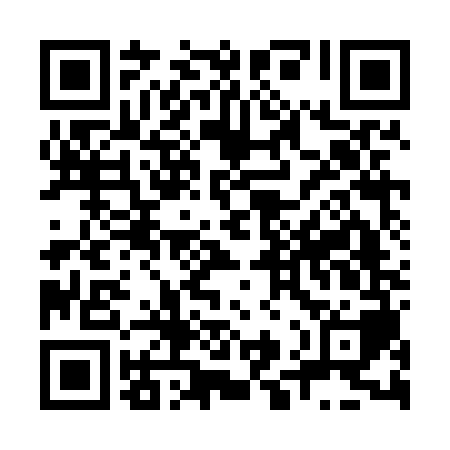 Ramadan times for Three Bridges, UKMon 11 Mar 2024 - Wed 10 Apr 2024High Latitude Method: Angle Based RulePrayer Calculation Method: Islamic Society of North AmericaAsar Calculation Method: HanafiPrayer times provided by https://www.salahtimes.comDateDayFajrSuhurSunriseDhuhrAsrIftarMaghribIsha11Mon4:524:526:2312:104:045:595:597:3012Tue4:504:506:2012:104:066:016:017:3213Wed4:474:476:1812:104:076:036:037:3414Thu4:454:456:1612:104:086:046:047:3615Fri4:434:436:1412:094:106:066:067:3716Sat4:404:406:1112:094:116:086:087:3917Sun4:384:386:0912:094:136:096:097:4118Mon4:354:356:0712:094:146:116:117:4319Tue4:334:336:0512:084:156:136:137:4520Wed4:304:306:0212:084:176:146:147:4721Thu4:284:286:0012:084:186:166:167:4822Fri4:264:265:5812:074:196:186:187:5023Sat4:234:235:5612:074:206:196:197:5224Sun4:214:215:5312:074:226:216:217:5425Mon4:184:185:5112:064:236:236:237:5626Tue4:164:165:4912:064:246:246:247:5827Wed4:134:135:4712:064:256:266:268:0028Thu4:104:105:4412:064:276:286:288:0229Fri4:084:085:4212:054:286:296:298:0430Sat4:054:055:4012:054:296:316:318:0631Sun5:035:036:381:055:307:337:339:081Mon5:005:006:351:045:327:347:349:102Tue4:584:586:331:045:337:367:369:123Wed4:554:556:311:045:347:377:379:144Thu4:524:526:291:035:357:397:399:165Fri4:504:506:271:035:367:417:419:186Sat4:474:476:241:035:387:427:429:207Sun4:444:446:221:035:397:447:449:228Mon4:424:426:201:025:407:467:469:249Tue4:394:396:181:025:417:477:479:2610Wed4:364:366:161:025:427:497:499:29